DOMAČE BRANJE : 6. IN 7. RAZRED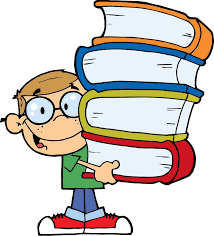 DOMAČE BRANJE : 8. IN 9. RAZREDRAZ.1. DB2. DB3. DB6. a, b, cP. Voranc: SolziceS. Pregl: Geniji v kratkih hlačahR  Dahl: Čarovnice ali Matilda ali VDV DO KDAJ:22. 10. 20184. 2.  20191. 4. 2019RAZDBDBDB7.a, bP. Voranc: SolziceE. Petiška: Stare grške bajkeS. Towsend: Skrivni dnevnik Jadrana KrtaDO KDAJ: 22. 10. 20184. 2. 20198. 4. 2019SK.1. DB2. DB3. DB8a,b/1–3D. Muck: Blazno resno zadetialiV. Möderndorfer:Kot v filmu………………………..CT – Cankarjevo tekmovanjeV. Möderndorfer: Kit na plažiA. T. Linhart:   Županova MickaJ. Kersnik: Kmetske slike + iz berila (I. Tavčar: Tržačan)    ALII. Tavčar: Med gorami + iz berila (J. Kersnik: Mačkova očeta) DO KDAJ:23. 10. 2018DAN predPREDSTAVO19. 3. 2019DBDBDB 9AB/S2V. Möderndorfer: Kit na plažiAntoine de SaintExupery: Mali princ ALIR. Bach: Jonatan Livingston galebIvan Cankar: Moje življenje (I–XIV)in naslovljeneDO KDAJ:  25. 10. 20181. 2. 20195. 4. 2019